เอกสารในการยื่นวีซ่าจีนสำหรับผู้ที่ถือพาสสปอร์ตไทย**วีซ่าเดี่ยว**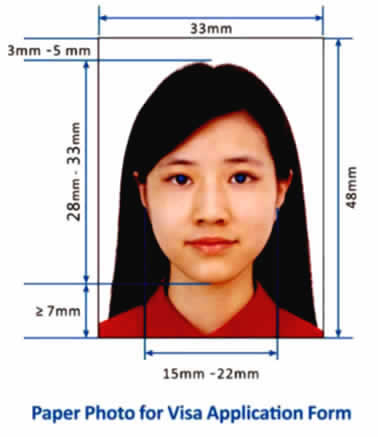 หนังสือเดินทางที่มีอายุการใช้งานไม่ต่ำกว่า 6 เดือนและมีสภาพสมบูรณ์ไม่ชำรุดหนังสือเดินทางต้องมีหน้าว่าง สำหรับประทับตราวีซ่าและตราเข้า-ออก อย่างน้อย 2หน้าเต็ม  รูปถ่ายหน้าตรง รูปสี 1.5 X 2 นิ้ว ถ่ายไม่เกิน 6เดือน 2 ใบ และต้องไม่ใช่สติ๊กเกอร์ หรือรูปพริ้นจากคอมพิวเตอร์ สำหรับผู้ที่ถือหนังสือเดินทางต่างด้าวจะต้องทำเรื่องแจ้งเข้า-ออกหรือRe-Entryด้วยตนเองเท่านั้นก่อนการส่งเอกสารยื่นวีซ่าสำเนาทะเบียนบ้าน และสำเนาบัตรประชาชน ของผู้เดินทางเอกสารที่ให้กรอกท้ายโปรแกรมทัวร์กรุณากรอกให้ครบเพื่อประโยชน์ของตัวท่านเองกรณีเด็ก, นักเรียน, นักศึกษา 	- กรณีเด็กอายุต่ำกว่า 18 ปีบริบูรณ์ ต้องแนบสูติบัตรตัวจริง, สำเนาสูติบัตรและสูติบัตรของเด็กฉบับแปล(โดยสามารถดาวโหลดแบบฟอร์มได้ที่ http://www.consular.go.th/)      - กรณีที่เด็กไม่ได้เดินทางพร้อมกับบิดา มารดา ต้องแนบหนังสืออนุญาตให้เดินทางข้อมูลจริงเกี่ยวกับสถานที่ศึกษาสถานที่ทำงานตำแหน่งงานที่อยู่ปัจจุบันที่อยู่ที่ทำงานญาติที่ติดต่อได้ในกรณีฉุกเฉินหมายเลขโทรศัพท์บ้านที่ทำงานและของญาติโปรดรับทราบว่าหากสถานทูตตรวจสอบได้ว่าให้ข้อมูลเท็จอาจมีการระงับการออกวีซ่าเล่มที่มีปัญหา (สถานทูตมีการโทรศัพท์สุ่มตรวจทุกวัน)เอกสารทุกอย่างต้องจัดเตรียมพร้อมล่วงหน้าก่อนยื่นวีซ่า ดังนั้นกรุณาเตรียมเอกสารพร้อมส่งให้บริษัททัวร์ อย่างน้อย 5-7 วันทำการ (ก่อนออกเดินทาง)โปรดทำความเข้าใจว่าสถานทูตจีนอยู่ในระหว่างจัดระเบียบการยื่นวีซ่าใหม่ การเรียกขอเอกสารเพิ่มเติมหรือเปลี่ยนระเบียบการยื่นเอกสาร เป็นเอกสิทธิ์ของสถานทูต และบางครั้งบริษัททัวร์ไม่ทราบล่วงหน้า  ผู้ที่ประสงค์จะใช้หนังสือเดินทางราชการ หรือ ใช้บัตร APEC ในการเดินทางและยกเว้นการทำวีซ่าท่านจะต้องรับผิดชอบในการอนุญาตให้เข้า-ออกเมืองด้วยตนเอง เนื่องจากบริษัททัวร์ฯ ไม่ทราบกฎกติกา การยกเว้นวีซ่าในรายละเอียด / ผู้ใช้บัตร APEC กรุณาดูแลบัตรของท่านเป็นอย่างดี หากท่านทำบัตรหายในระหว่างเดินทาง ท่านอาจต้องตกค้างอยู่ประเทศจีนอย่างน้อย 2อาทิตย์ 12.กรณีหนังสือเดินทางชาวต่างชาติ- ทางบริษัทฯ สามารถขอวีซ่าให้ได้ เฉพาะชาวต่างชาติที่ทำงานในประเทศไทย และมีใบอนุญาตการทำงานในประเทศไทยเท่านั้น-	หากไม่ได้ทำงานในประเทศไทย ผู้เดินทางต้องไปดำเนินการขอวีซ่าเข้าประเทศจีนด้วยตนเอง -	กรณีหนังสือเดินทางต่างด้าว(เล่มเหลือง) ผู้เดินทางต้องไปดำเนินการขอวีซ่าเข้าประเทศจีนด้วยตนเอง  เนื่องจากผู้เดินทางจะต้องไปแสดงตนที่สถานทูตจีนค่าธรรมเนียมการยื่นวีซ่าหนังสือเดินทางคนต่างชาติในกรณีที่ทางบริษัทสามารถขอวีซ่าให้ได้1. หนังสือเดินทางของคนอเมริกัน จ่ายเพิ่ม3,560บาท2. หนังสือเดินทางของคนต่างชาติอื่นๆ จ่ายเพิ่ม 100 บาท- เอกสารที่ต้องเตรียม 	1.พาสปอร์ต ที่มีอายุการใช้งานไม่ต่ำกว่า 6เดือน ต้องมีหน้าว่าง สำหรับประทับตราวีซ่า และตราเข้า-ออก   อย่างน้อย2หน้าเต็ม  2.รูปถ่ายสีขนาด 1.5 X 2นิ้ว จำนวน 2 ใบ รูปใหม่ถ่ายมาไม่เกิน 6 เดือน3.ใบอนุญาตการทำงาน 4.หนังสือว่าจ้างในการทำงาน	5.สมุดบัญชีธนาคารประเภทออมทรัพย์ ย้อนหลัง 6 เดือน	6.กรณีสมรสกับคนไทย ต้องแนบสำเนาทะเบียนสมรสและทะเบียนสมรสฉบับแปล(รับรองตราประทับร้านที่แปล)สถานฑูตจีนอาจปฏิเสธไม่รับทำวีซ่าให้ พาสปอร์ตของท่าน ในกรณีดังต่อไปนี้ชื่อเป็นชาย แต่ส่งรูปถ่ายที่ดูเป็นหญิง เช่น ไว้ผมยาว หรือแต่งหน้าทาปากนำรูปถ่ายเก่า ที่ถ่ายไว้เกินกว่า 6 เดือนมาใช้นำรูปถ่ายที่มีวิวด้านหลัง ที่ถ่ายเล่น หรือรูปยืนเอียงข้าง มาตัดใช้เพื่อยื่นทำวีซ่านำรูปถ่ายที่เป็นกระดาษถ่ายสติคเกอร์ หรือรูปที่พริ้นซ์จากคอมพิวเตอร์อัตราค่าวีซ่าด่วน ที่ต้องจ่ายเพิ่มให้สถานฑูตจีน เมื่อท่านส่งหนังสือเดินทางล่าช้ายื่นวีซ่าด่วน 2 วัน เสียค่าใช้จ่ายเพิ่มท่านละ 1,050 บาท(ต่างชาติฝรั่งเศสและประเทศยุโรปที่เข้ากลุ่มข้อตกลงเชงเก้น25 ประเทศ: ออสเตรีย เบลเยี่ยมสาธารณรัฐเช็ก เดนมาร์ก ฟินแลนด์ ฝรั่งเศส เยอรมัน กรีซ ฮังการี ไอซ์แลนด์ อิตาลีลิทัวเนียลัตเวียลักเซมเบิร์กมอลต้าเนเธอแลนด์ โปแลนด์ นอร์เวย์ โปรตุเกสสโลวาเกีย สโลเวเนีย สเปน สวีเดนสวิสเซอแลนด์เอสโทเนียไม่สามารถขอวีซ่าด่วนได้)**การขอวีซ่าเข้าประเทศจีน สถานทูตจีนอาจเปลี่ยนกฎเกณฑ์การยื่นวีซ่าโดยไม่แจ้งให้ทราบล่วงหน้า**ประกาศ : เนื่องจากสภาวะน้ำมันโลกที่มีการปรับราคาสูงขึ้น ทำให้สายการบินอาจมีการปรับราคาภาษีน้ำมันขึ้นในอนาคต ซึ่งทางบริษัทฯขอสงวนสิทธิ์เก็บค่าภาษีน้ำมันเพิ่มตามความเป็นจริง  